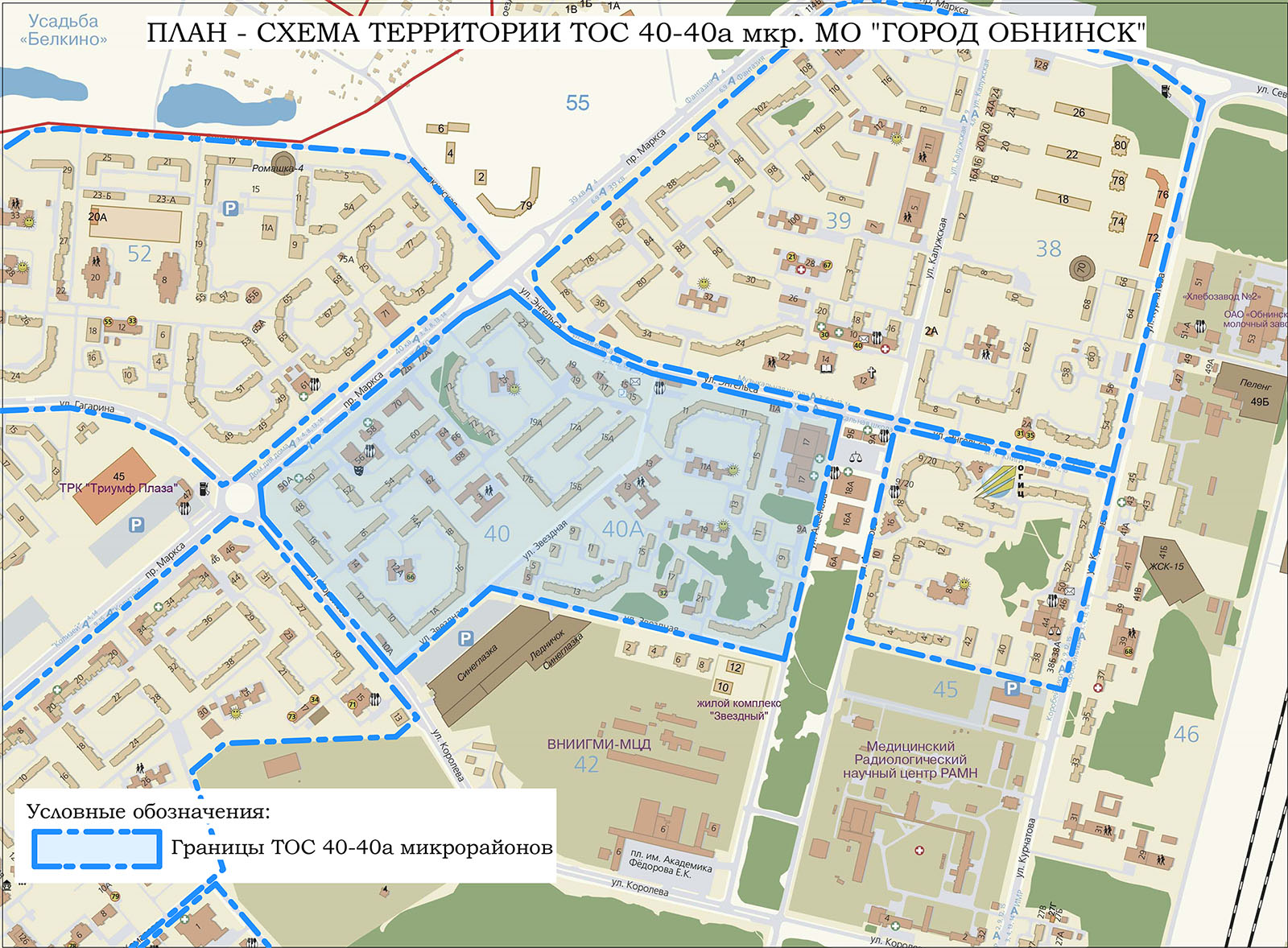 Приложение № 1 к решению Обнинского городского Собрания «Об установлении границ ТОС 40-40а микрорайонов» от 26 апреля 2016 года № 05-12